Observación:____________________________________________________________________________________________________________________________________________________________________________________________________________Firma quien revisa: ________________________________________(ANEXO 1)FORMULARIO DE SOLICITUD DE INSCRIPCIÓN COMOGRAN USUARIOSeñor Ministro de Energía y Minas:Atentamente solicito inscripción como Gran Usuario:Gran Usuario	Gran Usuario Temporal	      Gran Usuario DefinitivoDatos del Solicitante y/o Representante Legal:Nombre completo: Actúo a: Título personal       En representación de:     Persona jurídica	Persona individualEdad       (años),  Estado civil: Soltero(a)         Casado (a)         NIT Profesión u oficio: Nacionalidad: DPI: Número de pasaporte (en el caso de extranjero):                           Extendido por:   Domicilio:Lugar para recibir notificaciones: Teléfonos:	E-mail:Calidad con que actúa:Descripción del (de los) Documento (s) con que acredita la calidad con que actúa:Datos de la Entidad:Nombre, Razón o Denominación Social: Teléfonos:					     E-mail:Dirección Sede Social: NIT:Lugar para recibir notificaciones (Debe estar situado dentro del perímetro de la ciudad de Guatemala):Información del punto de suministro:Número de contador (No aplica para Gran Usuario Temporal):Dirección Descrita en la Factura (No aplica para Gran Usuario Temporal): Ubicación exacta del punto de suministro:Municipio:	       departamento:Observaciones (Si la dirección del punto de suministro no coincide con la factura):Indicar el Sector Productivo en el cual utilizará la Energía Eléctrica (Textileria, Servicios, etc.):Fecha:f)  	     Firma Representante Legal o Persona Individual(ANEXO 2)MINUTA PARA LA PRESENTACIÓN DE LA DECLARACIÓN JURADAEn el municipio de		         , departamento de Siendo las	      horas con	      minutos, del día	      del mes de del año dos mil	            Yo, Notario (a), constituido (a) en la  a requerimiento del (la) señor (a) Edad         años,  estado civil: Soltero(a)          Casado (a)	     , nacionalidadProfesión u oficioDomicilio                         Se identifica con	                                                    (DPI o Pasaporte vigente) extendido porQuién actúa en Representación de o en nombre propio misma que acredita con, el objeto de constar en acta notarial lo siguiente: PRIMERO DEL JURAMENTO: Manifiesta el (la) requirente bajo juramento de ley y previamente advertido por mí de las penas relativas  al delito de perjurio, ser de los datos de identificación anteriormente descritos. SEGUNDO: Continúa manifestando el (la) requirente bajo juramento de ley y en la calidad con que actúa que, en cumplimiento a los requisitos para ser registrado como Gran Usuario ante el Registro de Agentes y Grandes Usuarios del Administrador del Mercado Mayorista del Ministerio de Energía y Minas: a) Su representada en su nueva instalación requerirá una demanda superior de cien kilovatios (100kW); b) La dirección del punto de suministro esy c) Que su representada no ha realizado transacciones en el Mercado Mayorista. TERCERO: No habiendo nada más que hacer constar, se da por terminada la presente acta, en el mismo lugar y fecha de su inicio,	                         más tarde, la cual queda contenida en  hoja(s)          de papel bond, la cual es leída íntegramente por el requirente, quien bien enterado de su contenido, objeto, validez y efectos legales, la ratifica, acepta y firma con el (la) infrascrito (a) Notario (a) que de todo lo actuado da fef. 	(Firma del requirente)               ANTE MÍFirma y sello del (la) Notario (a)(ANEXO 3)EJEMPLO DE ESTUDIO ELECTRICOGuatemala, 	de 	de 20 	Por este medio hago constar que la demanda de potencia en letras (# kW) máxima de carga eléctrica de la entidad Los Juanitos, Sociedad Anónima_ con punto de suministro 28 calle 32-24 zona 7, municipio de Guatemala, departamento de Guatemala, el cual se detalla en el cuadro No. 1.Cuadro No. 1 Demanda en kW (Ejemplo)Con base en el estudio y cálculos realizado declaro que la instalación eléctrica superará la demanda mínima establecida en el Acuerdo 244-2003, siendo esta la de 100kWEl proyecto (Nombre si hay) estará conectado al poste #, ubicado en ………El cual utilizará la red de distribución a través de líneas eléctricas (Trifásica/ monofásica) con un voltaje de ¿?.La alimentación del punto de suministro tendrá las siguientes características técnicas: indicarSugerenciaCuadro No. 2. Banco de Transformación (ejemplo)Dicho Banco cuenta con los respectivos equipo de medición que cumple con la normativa del Administrador del Mercado enumera algunas ejemplo lo que dicta el articulo 14.4 literal d) de la RESOLUCION NUMERO 307-02 DEL ADMINISTRADOR DEL MERCADO MAYORISTAFirmado y Timbrado por Ingeniero Mecánico Electricista / Electricista con colegiado activo(ANEXO 4)EJEMPLO DE DIAGRAMA UNIFILAR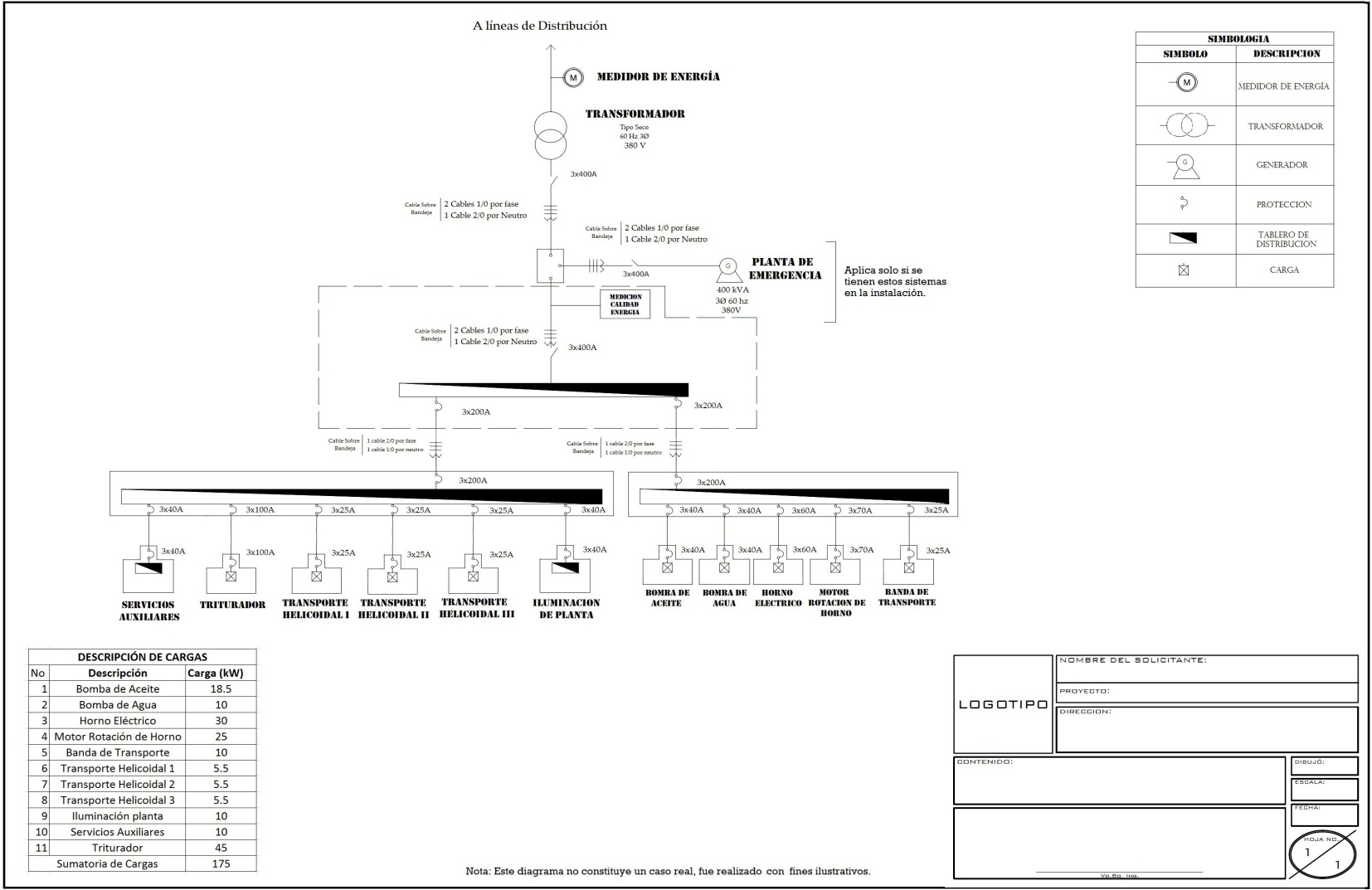 Firmado y Timbrado por Ingeniero Mecánico Electricista / Electricista con colegiado activoINSTRUCTIVO PARA LA PRESENTACIÓN DE SOLICITUDES DE INSCRIPCÓN COMO GRANDES USUARIOS INSTRUCTIVO PARA LA PRESENTACIÓN DE SOLICITUDES DE INSCRIPCÓN COMO GRANDES USUARIOS INSTRUCTIVO PARA LA PRESENTACIÓN DE SOLICITUDES DE INSCRIPCÓN COMO GRANDES USUARIOS REQUISITOS PARA INSCRIPCIÓN COMO GRAN USUARIOREQUISITOS PARA INSCRIPCIÓN COMO GRAN USUARIOREQUISITOS PARA INSCRIPCIÓN COMO GRAN USUARIOREQUISITOS GENERALESREQUISITOS GENERALESREQUISITOS GENERALESDebe presentar impreso este instructivo, al  momento que ingrese su solicitud a la Dirección General de Energía.Presentar solicitud en original y debidamente foliado,  con su respectivo folder y fastener en la Dirección General de Energía ubicada en la 24 Calle 21-12 Zona 12, ciudad de Guatemala. *Toda la documentación presentada debe acompañarla en copia digital.Formulario de Solicitud: Que contendrá las generalidades del objeto de la solicitud  (Anexo 1) DOCUMENTACIÓN LEGALDOCUMENTACIÓN LEGALDOCUMENTACIÓN LEGALPersonas IndividualesPersonas IndividualesPersonas IndividualesFotocopia legalizada del Documento Personal de Identificación –DPI- o Pasaporte del Propietario. En el caso de comerciantes individuales,  adicionar fotocopia legalizada de la Patente de Comercio cuando corresponda.Personas JurídicasPersonas JurídicasPersonas JurídicasFotocopia legalizada del testimonio de la escritura pública de constitución social o del documento donde conste la creación de la entidad, con sus respectivas modificaciones si las hubiere, con la razón de inscripción en el registro correspondiente.Fotocopia legalizada de las patentes de comercio de empresa y de sociedad, cuando corresponda o bien la autorización gubernamental respectiva.Fotocopia legalizada del documento con el que se acredite la calidad del representante legal de la entidad, vigente y debidamente razonado por los registros correspondientes.Fotocopia legalizada del Documento Personal de Identificación –DPI- o Pasaporte del representante legal según corresponda.DOCUMENTACIÓN TÉCNICADOCUMENTACIÓN TÉCNICADOCUMENTACIÓN TÉCNICAGRAN USUARIO (INSTALACIONES EXISTENTES)GRAN USUARIO (INSTALACIONES EXISTENTES)GRAN USUARIO (INSTALACIONES EXISTENTES)Constancia de registros de potencia máxima o de mediciones horarias (Facturas emitidas por el distribuidor autorizado) en forma consecutiva de los últimos tres meses, en los que se compruebe tener una demanda superior a 100 kW (kilovatios) en cada punto de medición.GRAN USUARIO TEMPORAL (INSTALACIONES NUEVAS)GRAN USUARIO TEMPORAL (INSTALACIONES NUEVAS)GRAN USUARIO TEMPORAL (INSTALACIONES NUEVAS)Declaración Jurada en Acta Notarial en la que se indique que la instalación nueva requerirá una demanda superior a los 100 kW (kilovatios) y consignar la dirección del punto de suministro, así también indicar si se han realizado o no transacciones en el Mercado Mayorista (Anexo 2)*El Acta Notarial deberá cumplir con los requisitos establecidos  en los artículos 60 y 61 del Código de Notariado.Estudio Eléctrico que acredite que las instalaciones eléctricas cuenten con la capacidad para cumplir con el requisito mínimo establecido en ley (es decir que requieren una demanda superior a 100 kW). El estudio eléctrico deberá venir timbrado, sellado y firmado por un ingeniero electricista o mecánico electricista, colegiado activo (Anexo 3)Diagrama unifilar, en el que conste el desglose de las principales cargas y su correspondiente demanda de potencia en formato doble carta. Este plano deberá venir timbrado, sellado y firmado por un ingeniero electricista o mecánico electricista, colegiado activo (Anexo 4)GRAN USUARIO DEFINITIVOGRAN USUARIO DEFINITIVOGRAN USUARIO DEFINITIVOTranscurrido el plazo de la inscripción temporal improrrogable de TRES (3) MESES, contados a partir de la fecha de la habilitación comercial por parte del Administrador del Mercado Mayorista, deberán de presentar los registros de potencia o mediciones horarias que cumplió con el límite de la demanda mínima de potencia durante los tres (3) meses,  para tener la calidad de Gran Usuario y obtener así su inscripción definitiva en el Registro. El plazo para presentar la solicitud de Gran Usuario Definitivo tendrá un plazo máximo de TREINTA (30) DÍAS CALENDARIO, contados a partir del día siguiente en que cumplió los tres meses de haber sido habilitado comercialmente en el Mercado Mayorista. Constancia original o fotocopia legalizada de la habilitación comercial por parte del Administrador del Mercado Mayorista.Los registros o facturas del comercializador deben contar como mínimo con los siguientes datos: Nombre del agente que presta el servicio de suministro de energía eléctrica, nombre de la entidad que solicita la inscripción, dirección del punto de suministro, número de contador, potencia máxima en kW y fecha de la emisión de la factura o constancia de registros. AUTORIZACIÓN PARA REALIZAR EL TRAMITE DE GRAN USUARIO A TRAVÉS DE UN TERCEROEl solicitante deberá presentar nota, oficio o carta dirigida al Director General de Energía, en el cual autoriza a un tercero a realizar el trámite de inscripción de Gran Usuario, Gran Usuario Temporal y/o Gran Usuario Definitivo. CantidadDescripción de la cargakW1Bomba de Aceite18.53Bomba de Agua10….Horno Eléctrico30Motor Rotación de Horno25Banda de Transporte10Transporte Helicoidal 15.5Transporte Helicoidal 25.5Transporte Helicoidal 35.5Servicios Auxiliares10Triturador45Sumatoria de Cargas175Factor de Utilización90.00%Demanda Máxima Proyectada157.5SUMINISTRO DE ALIMENTACIÓNSUMINISTRO DE ALIMENTACIÓNLínea Primaria existente13.8 (u otro) kVBanco de Transformación (Capacidad: # kVA)Voltaje Primario 13.8 (u otro) kVBanco de Transformación (Capacidad: # kVA)Voltaje	Secundario: 480 / 240 VCantidadTipoVoltajeCapacidad1Transformador tipo Pad Mounted13.8kV/480 V, 3f1,000 k VA